حضرات السادة والسيدات،تحية طيبة وبعد،1	بموجب الرسالة المعممة لمكتب تقييس الاتصالات رقم 236 المؤرخة 8 نوفمبر 2011، وبناءً على طلب الأعضاء المشاركين في اجتماع لجنة الدراسات 5 (سول، 28-20 سبتمبر 2011) أشير بإلغاء المسألة المذكورة أعلاه، وذلك عملاً بأحكام القسم 7 من القرار 1 للجمعية العالمية لتقييس الاتصالات (جوهانسبرغ، 2008).2	وقد تحققت الشروط التي تحكم إلغاء هذه المسألة في 8 يناير 2012.3	ولم يتلق المكتب أي اعتراض على هذا الإلغاء.وبناءً على ذلك ألغيت المسألة 20/5: جمع البيانات اللازمة لكفاءة الطاقة في أنظمة تكنولوجيا المعلومات والاتصالات على مدى فترة تشغيلها.وتفضلوا بقبول فائق التقدير والاحترام.مالكولم جونسون
مدير مكتب تقييس الاتصالاتمكتب تقييس الاتصالات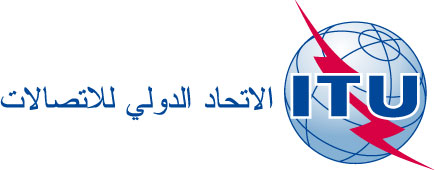 جنيف، 10 يناير 2012المرجع:TSB Circular 247
COM5/JKK- إلى إدارات الدول الأعضاء في الاتحادالهاتف:الفاكس:البريد الإلكتروني:+41 22 730 5780+41 22 730 5853tsbsg5@itu.intنسخة إلى:- أعضاء قطاع تقييس الاتصالات؛- المنتسبين إلى قطاع تقييس الاتصالات؛-	الهيئات الأكاديمية المنضمة إلى قطاع تقييس الاتصالات؛- رئيس لجنة الدراسات 5 ونوابه؛- مدير مكتب تنمية الاتصالات؛- مدير مكتب الاتصالات الراديويةالموضوع:إلغاء المسألة 20/5إلغاء المسألة 20/5